Приложение1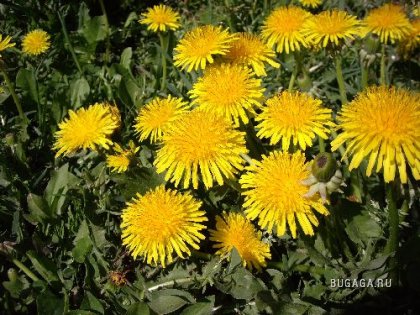   Готовим из одуванчика. Закуски из одуванчика. Рецепты блюд из одуванчика. Рецепты из розеток одуванчика.Две горсти свежей зелени - одуванчик, крапива, кресс-салат, щавель, огуречник, петрушка, зеленый лук, укроп, любисток - измельчить и, добавив два нарезанных вареных яйца и луковицу, перемешать. Залить соусом из одного стакана кефира, куда добавлены соль, сок и кожура половины лимона. Подавать к вареному картофелю в мундире, отварной рыбе.Цветочные почки одуванчика в маринаде, аналог каперсов.500 г перебранных и тщательно промытых цветочных почек одуванчика уложить в кастрюлю, залить 0,5 л маринада, довести до кипения и выдержать на слабом огне 5—10 мин. Использовать для заправки солянок, щей, винегретов вместо каперсов.Запеканка из листьев одуванчика. Листья одуванчика мелко нашинковать, посолить по вкусу, перемешать с отваренной вермишелью или рисом и залить яично-молочной смесью. Выпекать в духовом шкафу или в глубокой закрытой сковородке на плите.Соленая зелень одуванчика.Промытую и мелко нашинкованную зелень одуванчика перемешать с солью (150 г на 1 кг зелени), уложить в стеклянные банки, утрамбовать до выделения сока, закрыть капроновыми крышками и хранить в прохладном месте.Жареные розетки одуванчика.50 г отваренных в 5-процентном солевом растворе розеток одуванчика,  посыпать толчеными сухарями, обжарить, соединить с мелкими кусочками жареного мяса и подать в горячем виде. Заготовку розеток одуванчика производят ранней весной, когда только начинают отрастать листочки и подниматься от земли на 3—5 см. Корень одуванчика подрезают ножом ниже начала черешков на 1—2 см от верхушки. Полученные розетки тщательно моют и вымачивают в подсоленной воде 1 час. Воду сливают, розетки снова заливают 10-процентным раствором соли для зимнего хранения и периодического использования. Листья от корней тоже отрезают, чтобы у корня оставались черешки не длиннее 2 см.Одуванчик с грибамиЛистья одуванчика вымочить в подсоленной воде и отжать. Положить в неглубокую кастрюлю, прибавив 1 столовую ложку сливочного масла, стушить отдельно с маслом предварительно очищенные и нарезанные ломтиками грибы. Перемешать одуванчик с грибами, прибавить тертый сыр и 1 столовую ложку масла, уложить в форму и поставить в духовку, посыпав тертым сыром, и положить сверху немного масла. Держать несколько минут, пока не подрумянится. Расход продуктов: листья одуванчика-1 кг, грибы 150 г, сливочное масло - 3 ст. ложки, сыр тертый - 2 ст. ложки, соль по вкусу.Толстолобик отварной с пюре из одуванчикаОтварить порционные куски рыбы с добавлением овощей и специй. На рыбу положить ветки зелени петрушки, сбоку - пюре из одуванчика, полить польским соусом. Расход продуктов: рыба - 150 г, морковь и петрушка - по вкусу, пюре одуванчика - 100 г, соус, перец горошком, лавровый лист, соль по вкусу. Польский соус делается так: в растопленное сливочное масло добавить мелко нарезанные вареные яйца, соль, мелко нарезанную зелень петрушки, все перемешать. Расход продуктов: масло сливочное-70 г, 1 яйцо, зелень петрушки, соль по вкусу.Салат из листьев одуванчика (польская кухня)Листья тщательно вымыть и вымочить в течение часа в холодной подсоленной воде. Затем вынуть, высушить, крупно порезать, заправить по вкусу солью, сахаром, растительным маслом и соком лимона.Салат из листьев одуванчика (румынская кухня)Листья одуванчика замочить на полчаса в соленой воде и откинуть на сито. Когда вода стечет, листья крупно порезать, положить в них сметану и майонез, посолить, тщательно перемешать, выложить горкой в тарелку и подать на стол. Расход продуктов: листья одуванчика-100 г, сметана -1 столовая ложка, майонез -1 столовая ложка, соль по вкусу.Бабка из одуванчикаЛистья одуванчика вымочить в течение получаса в холодной подсоленной воде, процедить и измельчить на мясорубке, добавить размоченный в молоке, отжатый и растертый вместе с сырыми желтками и сахаром хлеб, соль, разогретое масло, все вместе хорошо перемешать. Подготовленную массу смешать со взбитыми белками, выложить в промасленный жиром и посыпанный сухарями сотейник и запечь в духовке в течение часа. При подаче на стол бабку нарезать порционными кусками и полить разогретым сливочным маслом. Расход продуктов: листья одуванчика-500 г, хлеб пшеничный -250 г, молоко -1 стакан, яйца -2 шт., сливочное масло -2 столовые ложки, сухари молотые - 1 столовая ложка, сахар -2 чайные ложки, сливочное масло для полива при подаче на стол -1 столовая ложка.
Кофе из корней одуванчикаЧтобы приготовить ароматный кофе с нежным своеобразным вкусом, надо очистить основной корень одуванчика от боковых и тщательно промыть несколько раз. Крупные корни лучше разрезать на несколько частей. Затем корни необходимо поджарить до тех пор, пока появится острый приятный запах, а сами корни приобретут коричневый цвет, после чего их опустить в кипяток и продолжать кипячение, пока жидкость не приобретет светло-коричневый цвет. Сахар - по вкусу.Желе из одуванчикаИз одуванчика можно приготовить душистое желе. Для этого взять 200-250 распустившихся корзинок (собирать нужно в 11-12 часов, когда в них больше всего нектара), добавить 5-10 листиков вишни и один лимон или апельсин с цедрой, нарезанный или натертый на терке. Все залить двумя стаканами воды, кипятить 10 минут и оставить настаиваться в течение суток. Полученный настой отцедить, подогреть и добавить 750-850 граммов сахара, довести до кипения и кипятить полтора часа на малом огне.Салат с листиками одуванчика.Нежный и легкий, весенний салат. Очень  много витаминов и мало калорий. То, что одуванчики полезны,  знают все. На вкус листья немного горьковаты, но приятны на вкус. листья одуванчики редис 3шт огурец 1шт яйцо 1шт. Листики разбросать на тарелке хаотично, а рядом разложить тонко нарезанные овощи и яйца. Можно нарезать все крупными кубиками и смешать. Полить слегка оливковым маслом.Салат из одуванчиков с орехамиИнгредиенты:  • листья и сердцевина одуванчиков 3 горсти  • измельченные грецкие орехи 10 шт.  • мед 1 ст. ложка  Для заправки:  • нерафинированное подсолнечное масло 1 ст. ложка  • клюквенный сок 1 ст. ложка  • мелко изрубленный репчатый лук 1 ч. ложка  Приготовление  Листья и сердцевины одуванчиков мелко изрубить и смешать с измельченными орехами. Добавить мед. Вместо орехов можно использовать заправку.Медовый одуванчик. Весенний салатПродукты: 100 г молодых листьев одуванчика, 4 ст. ложки рубленных грецких орехов, 1 стол, ложка жидкого меда, 1 стол, ложка растительного масла. Нарезанные листья одуванчика смешайте с рублеными орехами. Чтобы снять лишнюю горечь с листьев одуванчика, сполосните их еще раз в холодной воде после того как порубите листья. Салат заправьте растительным маслом, смешанным с медом.Салат из одуванчиков Ингредиенты:  • листья одуванчика 100 г  • зеленый лук 50 г  • зелень петрушки, сельдерея по вкусу Приготовление  Листья одуванчика подержать в течение 30 минут в холодной подсоленной воде, затем нашинковать. Мелко нарезать зеленый лук и зелень петрушки. Все перемешать, заправить подсолнечным маслом, посолить, добавить по вкусу уксус, посыпать зеленью укропа. Салат из одуванчиковНа 100 г листьев одуванчика 50 г зеленого лука, 25 г петрушки, 15 г растительного масла, соль, уксус, перец, укроп по вкусу, яйцо. Листья одуванчика подержите 30 минут в подсоленной воде, выньте, отожмите, измельчите. Соедините с нарезанными петрушкой и зеленым луком, заправьте маслом, уксусом, поперчите, посолите, перемешайте, посыпьте сверху нашинкованным укропом, украсьте измельченным вареным яйцом.Свежие огурцы с цветками одуванчика5 огурцов, 2 луковицы, 4 ст. ложки майонеза, 2 ст. ложки желтых цветков одуванчика, соль и перец по вкусу. Огурцы и лук нарежьте соломкой, посолите и поперчите, полейте майонезом, посыпьте лепестками цветков одуванчика.Рецепт салата из листьев одуванчика при диабетеПродукты: 75 г листьев одуванчика, 10 г зеленого лука, 5 г растительного масла, 5 г 3% уксуса, 8 г зелени петрушки или укропа, соль. Листья одуванчика предварительно вымачивают в соленой воде (20 г соли на 1 л воды) в течение 30 мин.Франкфуртский зеленый салат Продукты: зелень, 2 вареных яйца, 1 небольшая луковица, простокваша (масло подсолнечное или другое), соль и перец. Приготовление: две горсти зелени (одуванчик, крапива, мята перечная, огуречник, щавель, укроп, петрушка, зеленый лук или по вкусу еще что-нибудь) порубить или мелко порезать, добавить нарезанные яйца и тонко нашинкованную луковицу. Заправка: 1 ст. ложка простокваши, перец и соль по вкусу (либо любая другая).Бобовое пюре с одуванчиками (блюдо при запорах)Ингредиенты (на 2 порции): 350 г одуванчиков, 300 г мороженых бобов (можно маринованных) 1 cт. л. оливкового масла, 30 мл сухого белого вина, белый перец, щепотка сахара, 30 г сливок 0,5 ст. л. сливочного масла, мускатный орех. Способ приготовления: Промыть одуванчики, удалить стебли, нарезать на кусочки 5 см длиной. Одуванчики варить 2 минуты в большом количестве обильно подсоленной кипящей воды. Затем обдать холодной водой и дать стечь. Бобы залить 100-150 мл воды, посолить, накрыть крышкой и оставить вариться на 15 минут на среднем огне (бобы должны стать мягкими). Разогреть в кастрюле оливковое масло. Поджаривать на нем некоторое время одуванчики, затем залить вином, посолить и добавить перец и сахар по вкусу. Накрыть крышкой и поставить в теплое место. Бобы в кастрюле размять до пюреобразного состояния, соединить со сливками и сливочным маслом. Пюре посолить, поперчить, приправить мускатным орехом и подавать вместе с одуванчиками.Овощной суп с одуванчиками (диетический, низкокалорийный)Ингредиенты, используемые в рецепте: - цветы одуванчика (желтые) - 20шт. - морковь - 3 шт.  - капуста белокочанная - 1/2 кочана (около 300г) - свекла - 3 шт. - свежие огурцы - 3 шт. - вода - 2л - лимонная кислота - по вкусу - сметана - 1/2 стакана, зелень петрушка и укроп по вкусу. Инструкции по приготовлению:  Свеклу и морковь промыть, очистить и натереть на терке, капусту нашинковать соломкой, огурцы порезать кружочками. Цветки одуванчика освободить от цветоложа и промыть. В подсоленный кипяток положить овощи, немного лимонной кислоты и довести все до кипения. Затем добавить капусту. Готовый суп охладить. В тарелку положить ломтики огурца, рубленную зелень и залить супом, сверху посыпать одуванчиком. Подавать со сметаной.Салат из одуванчиковИнгредиенты: листья одуванчика 100 г зеленый лук 50 г зелень петрушки 25 г Приготовление  Листья одуванчика подержать в течение 30 минут в холодной подсоленной воде, затем нашинковать. Мелко нарезать зеленый лук и зелень петрушки. Все перемешать, заправить подсолнечным маслом, посолить, добавить по вкусу уксус, посыпать зеленью укропа.Салат из одуванчика и капустыИнгредиенты: листья одуванчика 400 г кислая капуста 1 ст. ложка лук 1 шт. подсолнечное масло 1 ст. ложка Приготовление  Листья одуванчика промыть, покрошить, добавить ложку кислой капусты, мелко изрубленный репчатый лук и заправить подсолнечным маслом. В весенние и летние дни можно добавлять листья березы, земляники, малины, настурции, черной смородины, хмеля.Салат из одуванчика и крапивыИнгредиенты: листья одуванчика 300 г листья крапивы 300 г рассол кислой капусты 1 ст. ложка клюквенный сок 1 ст. ложка подсолнечное масло 1 ст. ложка Приготовление  Листья одуванчика и крапивы покрошить, добавить ложку клюквенного сока (или кислого яблочного), ложку рассола кислой капусты и заправить подсолнечным маслом.Салат из одуванчика со шпинатомИнгредиенты: шпинат 4 горсти листья одуванчика 2 горсти щавель 1 горсть рубленый зеленый лук 2 ч. ложки клюквенный сок 1 ст. ложка нерафинированное подсолнечное масло 1 ст. ложка< Приготовление  Шпинат, одуванчик и щавель порубить, приправить рубленым зеленым луком, клюквенным соком и подсолнечным маслом.Салат из одуванчика и щавеляИнгредиенты: листья одуванчика 300 г листья щавеля 300 г мед 1 ст. ложка подсолнечное масло 1 ст. ложкаПриготовление  Листья щавеля и одуванчика промыть, покрошить, добавить ложку меда и заправить подсолнечным маслом. Можно добавить листья салата.Салат из одуванчика с яйцомИнгредиенты: листья одуванчика 300 г яйца 3 шт. чеснок 2 зубчика сметана сольПриготовление  Промытые молодые листья одуванчика покрошить, добавить рубленные вареные яйца, натереть на мелкой терке несколько зубчиков чеснока. Заправить сметаной, соль по вкусу.Варенье из одуванчиков рецепт 1.способ приготовления На 400 головок одуванчиков 1 крупный лимон и 1 кг сахара. Одуванчики отделить от всего зеленого, а желтые лепестки залить 1 литром воды, оставить на несколько часов, затем добавить разрезанный на 4 части лимон и варить 1-1.5 часа. Остудить, а еще лучше дать постоять ночь. Потом процедить, лепестки отжать. Лепестки выбросить, вареный лимон мелко порезать, а к отвару добавить сахар и варить, пока не загустеет. По консистенции должно получиться как жидкий мед. Кстати, это варенье является хорошим профилактическим средством при астме и бронхитах.Варенье из одуванчиков рецепт 2Ингредиенты: 250 г цветков одуванчика 1.5 литра воды 750 г сахара на каждый литр отвара сок 1 лимона 2 апельсина Приготовление: Вымыть апельсины, не очищая разрезать на четвертинки и тонко нарезать каждую поперек. Промыть цветки одуванчика, высушить на бумажных полотенцах. Уложить в чан для варенья, добавить нарезанные апельсины, залить водой, проварить 1 час. Процедить отвар и замерить его. Добавить лимонный сок и соответствующее количество сахара. Проварить еще час. Охладить перед тем, как разлить в банки.Мед из одуванчиков рецепт 1Ингредиенты: 200 г цветков одуванчика, 1,5 литра кипятка, 2 лимона нарезанных кубиками, 1,5 кг сахарного песка. Инструкции: 200 г цветков, оторванных от цветоложа, промыть, залить 1,5 литра кипятка, закрыть и настаивать сутки. Затем жидкость отжать, добавить в нее 2 лимона, нарезанных кубиками, или только сок из них, 1,5 кг сахарного песка и варить, помешивая, до загустения. Теплый сироп разлить в баночки и закрыть крышкамиМед из одуванчиков рецепт 2Цветки одуванчика - 300 шт., сахар - 1 кг, лимон - 1 шт., вода - 1.5 стакана. Цветки очистить от зелёной розеточки, залить стаканом воды и прокипятить 3 минуты. Добавить мелко нарезанный лимон с цедрой и дать настояться 6-8 часов. Приготовить сироп из сахара и 0.5 стакана воды. Влить в сироп процеженный через марлю настой цветков и на маленьком огне варить 25-30 минут. Густоту можно регулировать водой.Сок одуванчика с медом улучшает работу печениВозьмите стеклянную посуду, отожмите в нее сок одуванчика, добавьте мед и все хорошо смешайте. Сок одуванчика отжимать с мая по июнь из листьев и корней. Сок одуванчик содержит калий, магний, кальций, натрий, железо и серу. Соотношение этих элементов способствует улучшению кровообращению, улучшает работу печени. Сок хорошо сочетать с соком моркови. Принимать по одной ложке сока и меда 3 раза в день.Эликсир долголетияДля него мы собираем только цветки, срываем их и сразу укладываем в банку. Потому в пыльце одуванчика содержится огромное количество витаминов. Таких как C, E, A, витамины группы B и многие другие полезные вещества. Цветки укладываем слоями по 3-4 см и пересыпаем слоем сахара в 1 см. Так заполняем до половины банки и утрамбовываем. И так продолжаем, пока не наполним банку до краёв. Закрываем её крышкой. Добавляем в чай или в воду по чайной ложке. Просто разводим и пьём на здоровье. Этот рецепт обладает поливитаминным общеукрепляющим действием, противовоспалительным, желчегонным, ранозаживляющим, иммунорегулирующим, мочегонным действиями. Очень хорошо применять его при различных печёночных, кишечных и почечных коликах.